Publicado en Madrid el 03/12/2021 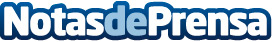 Mayor categoría a través de la personalización en los tickets de compra Uno de los productos más demandados en La Tienda del Rollo a día de hoy son los rollos térmicos personalizados (o también popularmente conocidos como tickets de compra)Datos de contacto:Melania Plaza681055401Nota de prensa publicada en: https://www.notasdeprensa.es/mayor-categoria-a-traves-de-la-personalizacion Categorias: Franquicias Moda Marketing Consumo http://www.notasdeprensa.es